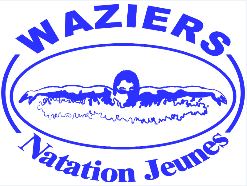 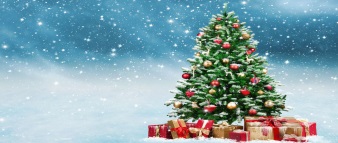 Chers adhérents,Notre traditionnel arbre de Noël se déroulera le samedi 3 décembre 2022à   15 H  30 en mairie de Waziers, salle  des réunions.Pour la bonne organisation de cette manifestation, veuillez compléter le coupon ci-dessous et nous le déposer avant le 24 novembre 2022.Un pot d’amitié clôturera cet arbre de Noël.Bonne fin d’année à tous.Merci de votre compréhension,La Présidente,Sylvie BARBIEUXWaziers Natation Jeunes               Arbre de Noël du samedi 3 Décembre 2022Nom : ___________________________________________Nombre de licenciés(es) présents(es) :          ______________Nombre d’accompagnant(es) : -------------------------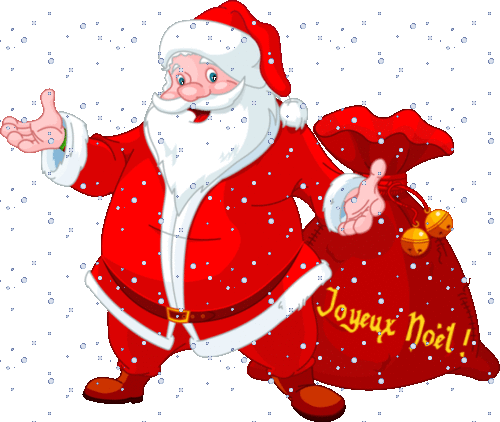 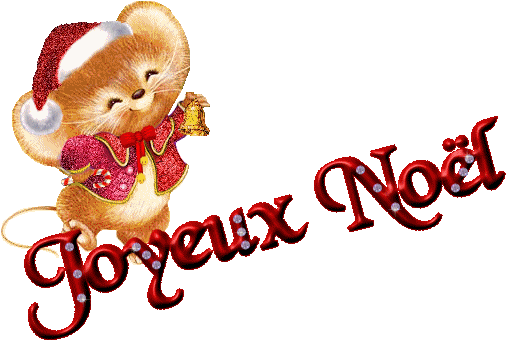 Chers adhérents,Notre traditionnel arbre de Noël se déroulera le samedi 3 Décembre 2022à   15 H  30  en mairie de Waziers, salle  des réunions.Pour la bonne organisation de cette manifestation, veuillez compléter le coupon ci-dessous et nous le déposer avant le 24 novembre 2022.Un pot d’amitié clôturera cet arbre de Noël. Bonne fin d’année à tous.Merci de votre compréhension,La Présidente,Sylvie BARBIEUXWaziers Natation Jeunes               Arbre de Noël du samedi 3 Décembre 2022Nom : ___________________________________________Nombre de licenciés(es) présents(es) :           ______________Nombre d’accompagnant(es) : -------------------------